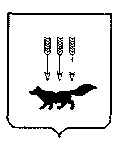 ПОСТАНОВЛЕНИЕАДМИНИСТРАЦИИ городского округа САРАНСКот   «    27   »    февраля     2019 г.                                                   			№ 414Об утверждении документации по внесению изменений в документацию по планировке территории, ограниченной проспектом 70 лет Октября,                               ул. Ухтомского, ул. Циолковского, пер. Иркутский, ул. Волгоградская,                         ул. Косарева г. Саранска, включая проект межевания, в части изменения планировки территории (проект планировки территории, проект межевания территории) земельных участков, расположенных по адресу: г. Саранск, ул. Борина, 34, 36В соответствии с Федеральным законом от 6 октября 2003 года  № 131-ФЗ «Об общих принципах организации местного самоуправления в Российской Федерации», статьями 45, 46 Градостроительного кодекса Российской Федерации, постановлением Администрации городского округа Саранск от 8 октября 2012 года  № 3402 «Об утверждении документации по планировке территории, ограниченной проспектом 70 лет Октября,  ул. Ухтомского, ул. Циолковского, пер. Иркутский,             ул. Волгоградская, ул. Косарева г. Саранска, включая проект межевания» (с изменениями, внесенными постановлениями Администрации городского округа Саранск от 1 февраля  2017 года  № 213, от 10 июля 2017 года № 1455), постановлением Администрации городского округа Саранск от 3 декабря                 2018 года № 2769 «О подготовке документации по внесению изменений в документацию по планировке территории, ограниченной проспектом 70 лет Октября, ул. Ухтомского, ул. Циолковского, пер. Иркутский, ул. Волгоградская,                         ул. Косарева г. Саранска, включая проект межевания, в части изменения планировки территории (проект планировки территории, проект межевания территории) земельных участков, расположенных по адресу: г. Саранск, ул. Борина, 34, 36», постановлением Главы городского округа Саранск от 24 декабря  2018 года  № 443-ПГ « О вынесении на публичные слушания документации по внесению изменений в документацию по планировке территории, ограниченной проспектом 70 лет Октября, ул. Ухтомского, ул. Циолковского, пер. Иркутский,  ул. Волгоградская, ул. Косарева г. Саранска, включая проект межевания, в части изменения планировки территории (проект планировки территории, проект межевания территории) земельных участков, расположенных по адресу: г. Саранск, ул. Борина, 34, 36», с учетом протокола публичных слушаний по документации  по внесению изменений в документацию по планировке территории (проект планировки территории, проект межевания территории), проведенных 1 февраля 2019 года, заключения о результатах публичных слушаний, опубликованного в газете «Вечерний Саранск» от  20 февраля 2019 года № 7 (1380), иных прилагаемых документов Администрация городского округа Саранск  п о с т а н о в л я е т: 1. Утвердить документации по внесению изменений в документацию по планировке территории, ограниченной проспектом 70 лет Октября, ул. Ухтомского, ул. Циолковского, пер. Иркутский, ул. Волгоградская, ул. Косарева г. Саранска, включая проект межевания, в части изменения планировки территории (проект планировки территории, проект межевания территории) земельных участков, расположенных по адресу: г. Саранск, ул. Борина, 34, 36 согласно приложению к настоящему постановлению (заказчик – Неяскина Т.В.).2. Контроль за исполнением настоящего постановления возложить                               на Заместителя Главы городского округа Саранск – Директора Департамента перспективного развития Администрации городского округа Саранск.       	3. Настоящее постановление вступает в силу со дня его официального опубликования.   Глава  городского округа Саранск				                                 П.Н.Тултаев	                                 			     Приложение  к постановлению Администрации городского округа Саранск от «27» февраля 2019 г. № 414Состав документации по внесению изменений в документацию по планировке территории, ограниченной проспектом 70 лет Октября, ул. Ухтомского,                  ул. Циолковского, пер. Иркутский, ул. Волгоградская,  ул. Косарева г. Саранска, включая проект межевания, в части изменения планировки территории (проект планировки территории, проект межевания территории) земельных участков, расположенных по адресу: г. Саранск, ул. Борина, 34, 36   №п/пНаименование документа1.Пояснительная записка2.Графическая часть2.1.Основная часть проекта планировки территории:2.1.1.Чертеж планировки территории М 1:5002.1.2.Разбивочный чертеж красных линий М 1:5002.1.3.Результаты инженерных изысканий2.2.Материалы по обоснованию проекта межевания территории:2.2.1.Схема размещения элемента планировочной структуры 2.2.2.Схема, отображающая местоположения существующих объектов капитального строительства, в том числе линейных объектов, подлежащих сносу, объектов незавершенного строительства, а также проходы к водным объектам общего пользования и их береговым полосам М 1:5002.2.3.Чертеж границ с особыми условиями использования территории М 1:5002.2.4.Схема вертикальной планировки, инженерной подготовки и инженерной защиты территории М 1:5002.2.5.Схема инженерных сетей М 1:5002.2.6.Схема организации движения транспорта  и пешеходов М 1:5003.1.Основная часть проекта межевания территории:3.1.1.Чертеж межевания территории  М 1:5003.2.Материалы по обоснованию проекта межевания территории:3.2.1.Чертеж границ существующих земельных участков. Чертеж местоположения существующих объектов капитального строительства                  М 1:5003.2.2.Чертеж границ зон с особыми условиями использования территории                М 1:500